Гимнастика для пальцев и развития зрительно-моторной координации
1. «Крестики». Поочередно как можно быстрее ребенок перебирает пальцы рук, образуя крестик большого пальца последовательно с указательным, средним и т.д. Проба выполняется как в прямом (от указательного пальца к мизинцу), так и в обратном (от мизинца к указательному пальцу) порядке.
2. «Лошадки». Пальцы обеих рук быстро и сильно стучат по столу наподобие топота копыт (последовательно от мизинца к большому).
3. «Ухо – нос». Левой рукой взяться за кончик носа, а правой – за противоположное ухо. Одновременно отпустить ухо и нос, хлопнуть в ладоши, поменять положение рук «с точностью до наоборот».
4. «Змейки». Представляем, что наши пальцы – это маленькие змейки. Они могут двигаться - извиваться навстречу друг другу. При этом сначала прорабатываются одноименные пальцы рук, а затем разноименные (например, большой палец правой руки мизинец левой руки).
5. «Замок». Скрестить руки ладонями друг к другу, сцепить пальцы в замок, вывернуть руки к себе. Двигать поочередно пальцами, на которые укажет ведущий. Палец должен двигаться точно и четко, прикасаться к пальцу нельзя. Последовательно в упражнении должны участвовать все пальцы обеих рук.
6. «Лезгинка». Ребенок складывает левую руку в кулак, большой палец отставляет в сторону, кулак разворачивает пальцами к себе. Правой рукой прямой ладонью в горизонтальном положении прикасается к мизинцу левой. После этого одновременно меняет положение правой и левой рук в течение 6 – 8 смен позиций. Необходимо добиваться высокой скорости смены положений.
7. «Слоники». Пальцы обеих рук изображают ноги слона, идущего по столу. Только средний палец поднят вверх и не касается стола – это хобот. Нужно идти по столу, перебирая пальцами и ни за что не опуская средний палец.
8. «Котята». Одновременное сильное сгибание и разгибание пальцев обеих рук в верхних фалангах наподобие кошачьих лап.
9. «Каракатицы». Обе руки лежат ладонями на столе с выпрямленными пальцами. Средние пальцы сгибаются, отталкиваются от стола и передвигают ладонь. Остальные пальцы остаются выпрямленными.
10. Кулак – ребро – ладонь - на плоскости стола три положения руки последовательно сменяют друг друга. Выполняется 8-10 раз правой рукой, затем левой, далее обеими руками.11. Предложить ребенку положить перед собой руки – одна сжата в кулак, а другая – распрямлена, затем он должен одновременно изменять положение обеих кистей (медленно).12. "Клубы дыма". Рука в кулак, один палец отставлен (все но очереди), имитация клубов – круговые движения вверх в воздухе. 
13. "Рисуем чешую у рыбы". Разными пальцами рисуем чешую вверх, вниз. 14. "Альпинисты идут по горам". Палец – крюк, который цепляется за горы.15. Опознание фигур, цифр (букв), "написанных" на правой и левой руке.Взрослый, садясь напротив ребенка, делает пальцами своей руки какую-либо "фигуру" (какие-то пальцы согнуты, какие-то выпрямлены - любая комбинация). Ребенок должен точно в такое же положение привести пальцы своей руки - повторить "фигуру". Задание здесь усложняется тем, что ему ее еще необходимо зеркально отразить (ведь взрослый сидит напротив). Если данное задание вызывает у ребенка сложности, то сначала можно потренироваться, проводя упражнение сидя рядом (а не напротив ребенка). Так ему будет легче копировать положение пальцев руки.16. Лепим из пластилина (или теста)- кружок;- цифру;- букву;- животное;
- ощупать предмет с закрытыми глазами и слепить его из пластилина.Графические упражнения Задание "Штриховка" Нарисуйте контурную картинку, например,  фрукт, либо овощ и дайте ребенку заштриховать картинку прямыми ровными линиями, не выходя за ее контуры. Задание "Обведи рисунок" Нарисуйте контурную картинку и дайте ребенку обвести рисунок точно по линиям, не отрывая карандаш от бумаги. Задание "Соедини по точкам" Нарисуйте контурную картинку пунктирными линиями и дайте ребенку соединить пунктиры (точки) одной сплошной линией, не отрывая карандаш от бумаги. Задание "Нарисуй фигуры" Нарисуйте две геометрические фигуры, одну большую, другую маленькую  дайте ребенку нарисовать внутри большой фигуры, постепенно уменьшающиеся фигуры, а вокруг маленькой – постепенно увеличивающиеся фигуры. Касаться стенок предыдущей фигуры нельзя. Чем больше получится фигур, тем лучше. Задание "Нарисуй такую же картинку"  Нарисуйте любую картинку и дайте ребенку повторить ваш рисунок. Задание "Дорисуй картинку"  Нарисуйте левую половину картинки и дайте ребенку дорисовать правую половину рисунка.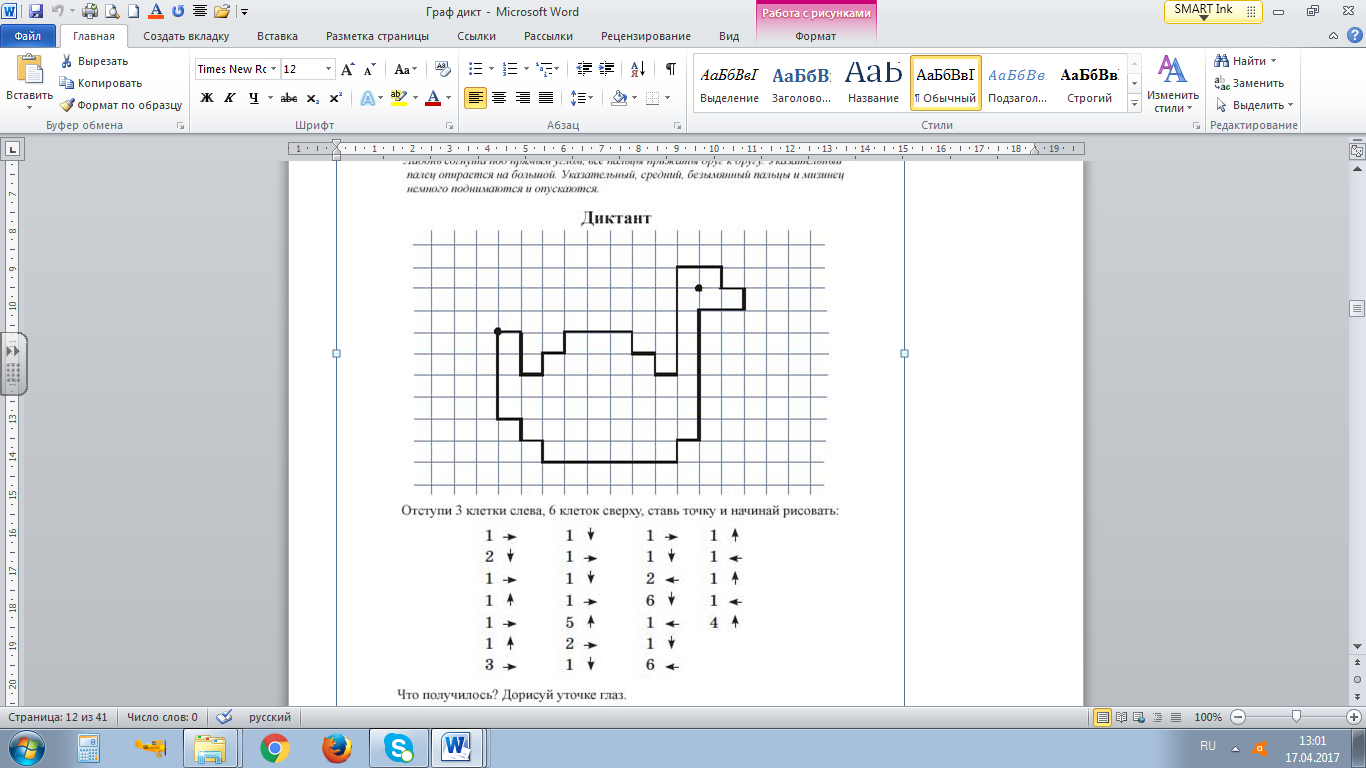  Задание "Графический диктант" "Графический диктант" – одно из самых эффективных упражнений для развития зрительно-моторной координации, пространственного мышления и произвольности ребенка.Главное – научить ребенка видеть клетку и производить движения согласно голосовой инструкции. Ребенку дается следующая инструкция: "Слушай внимательно и проводи линии под диктовку. Одна клеточка вверх, одна клеточка направо, одна клеточка вниз, одна клеточка направо» и т. д." Узоры могут быть различными. Если ребенок испытывает большие трудности, начните занятия с копирования рисунка по клеточкам по образцу. Ребенку дается следующая инструкция: "Слушай внимательно и проводи линии под диктовку. Одна клеточка вверх, одна клеточка направо, одна клеточка вниз, одна клеточка направо» и т. д." Узоры могут быть различными. Внимание!При выполнении любых письменных заданий  следите за правильным положением ручки (карандаша), тетради, позой ребёнка. Рука не должна быть сильно напряжена, а пальцы - чуть расслаблены.  Важно!!! При выполнении графических заданий важны не быстрота, не количество сделанного, а точность выполнения  даже самых  простых упражнений. Продолжительность работы – 5-7 минут, затем отдых, переключение и, если не надоело, еще 5-7 минут работы. Не переходите к следующим заданиям, если не освоено предыдущее  (линии должны быть  четкими, ровными, уверенными).Гимнастика с помощью ребристых карандашей1) Возьмите 2 ребристых карандаша, поместите их между ладонями, покатайте их вверх и вниз до появления приятного ощущения тепла.2) Расположите  карандаш между средним и указательным пальцами, постарайтесь совершать быстрые движения карандашом, удерживая его.3) Захватите карандаш всеми пальцами, сгибайте пальцы, удерживая карандаш (имитация экспандера).4) Возьмите два карандаша большим, средним и указательным пальцами, совершая вращательные движения карандашами относительно друг друга, постарайтесь как можно дольше удерживать карандаши в руке.5) Упражнение для расслабления рук. Выдавите в широкую тарелку жидкий крем для рук, либо используйте жидкую косметическую глину, дайте свободу действиям маленьких рук, пусть они наслаждаются приятными ощущениями.